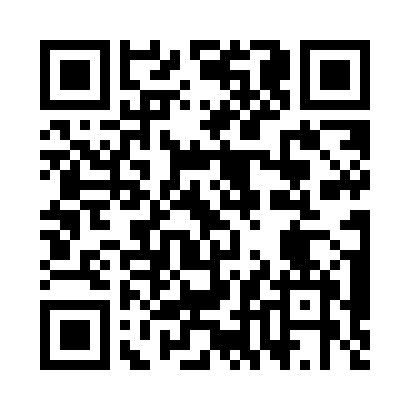 Prayer times for Maze, PolandMon 1 Apr 2024 - Tue 30 Apr 2024High Latitude Method: Angle Based RulePrayer Calculation Method: Muslim World LeagueAsar Calculation Method: HanafiPrayer times provided by https://www.salahtimes.comDateDayFajrSunriseDhuhrAsrMaghribIsha1Mon3:546:0112:334:597:069:052Tue3:515:5912:335:007:089:073Wed3:485:5612:325:027:099:104Thu3:455:5412:325:037:119:125Fri3:415:5212:325:047:139:156Sat3:385:4912:325:067:159:187Sun3:355:4712:315:077:179:208Mon3:315:4412:315:087:199:239Tue3:285:4212:315:107:219:2610Wed3:255:4012:305:117:229:2811Thu3:215:3712:305:127:249:3112Fri3:185:3512:305:137:269:3413Sat3:145:3212:305:157:289:3714Sun3:115:3012:295:167:309:4015Mon3:075:2812:295:177:329:4316Tue3:045:2512:295:187:339:4617Wed3:005:2312:295:207:359:4918Thu2:565:2112:285:217:379:5219Fri2:525:1912:285:227:399:5520Sat2:485:1612:285:237:419:5821Sun2:455:1412:285:257:4310:0222Mon2:415:1212:285:267:4510:0523Tue2:375:1012:275:277:4610:0824Wed2:335:0712:275:287:4810:1225Thu2:285:0512:275:297:5010:1526Fri2:245:0312:275:307:5210:1927Sat2:205:0112:275:327:5410:2328Sun2:164:5912:275:337:5610:2629Mon2:154:5712:275:347:5710:3030Tue2:144:5412:265:357:5910:31